2.AV českém jazyce pokračujeme dále v  párových souhlásky. Tř. uč. M. MartínkováČeský jazykPárové souhlásky – vysvětlení učebnice strana 50, žlutý rámeček      Před začátkem Ď / Ť si pusť video. Zkoušej trénovat s paní učitelkou.https://www.youtube.com/watch?v=tZ3W043BdBMUČ. str. 53 – párové souhlásky Ď - Ť – ústně cvičení 1, 2Na fólii str. 53/cv. 3,4na papír (do sešitu) UČ. str. 53/cv. 5 - přepis        PS str. 18/celá – prosím vyfotit a poslatPřed začátkem V / F si pusť video. Zkus si zdůvodňovat s paní učitelkou.https://www.youtube.com/watch?v=Pe7WaJ-Qdc0UČ. str. 51 – párové souhlásky V – F – ústně cvičení 1 a,b,c Na fólii str. 51/cv. 2 a,bPS str. 19 – prosím vyfotit a poslatPísanka str. 23Čítanka str. 60 - 61Volný listProcvičování (kurzor na odkaz a stisknout enter – stránka se otevře): Procvičuj si párové souhlásky, které známe:    https://skolakov.eu/cesky-jazyk-2-trida/parove-souhlasky Opakuj si pravopis u,ú,ů : https://www.umimecesky.cz/doplnovacka-delka-samohlasek-u-1-uroven?source=explicitExerciseOpakuj si pravopis i/y: https://skolakov.eu/cesky-jazyk/2-trida/souhlasky/procvicujeme/diktaty1.htmDoplň diktát: https://skolakov.eu/cesky-jazyk/2-trida/souhlasky/pod-hladinou-more/cviceni2.htm     Můžete mi ho vyplněný vyfotit a poslat.MatematikaProcvičování sčítání a odčítání do 100 s přechodem přes desítkuPS. str. 9 – nedělat cvičení 3 a 4PS str. 10 – nedělat cvičení  1, cvičení 3 - podívej se na postup a pracuj se mnou. Rozlož si a počítej.Postup: 23 – 13 = ( 23 – 10 ) – 3 = 10          84 – 34 = ( 84 – 30 ) – 4 = 50                    10   3                                                   30   4PS str. 12, 13Geometrie – pracovní listProcvičovní sčítání a odčítání ( CTRL + kliknutí )https://www.skolasnadhledem.cz/game/3869   domečkyhttps://www.skolasnadhledem.cz/game/3081   doplňujeme příkladyhttps://www.skolasnadhledem.cz/game/3077   magické čtvercehttps://www.skolasnadhledem.cz/game/3586   matematická křížovkahttps://www.skolasnadhledem.cz/game/3597   hra se sirkami ( skládej )  Prvouka Chráníme přírodu - UČ. str. 43, PS str. 44 Opakování str. 45 - prosím vyfotit a poslatAnglický jazykPokračuj v procvičování online:https://elt.oup.com/student/happyhouse/level2/?cc=cz&selLanguage=csVyplň pracovní list a pošli svým vyučujícím :-)koscelnikova@skolanavalech.cz Martínková - WhatsAppOPAKOVÁNÍ 1. - 3. LEKCEJméno a příjmení: ...................................................................................................................1. Napiš anglické názvy zvířátek.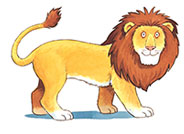 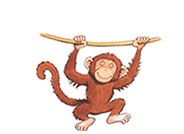 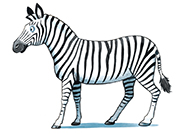 ..................................................           ............................................      ..............................................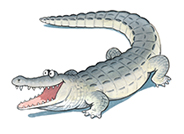 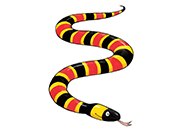 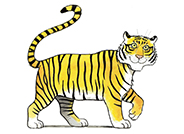 .................................................           ..........................................      ...................................................2. Napiš anglické názvy školních pomůcek; vzpomeneš si, jak se anglicky napíše paní učitelka?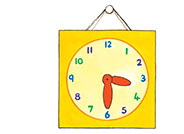 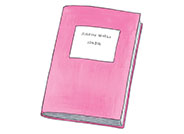 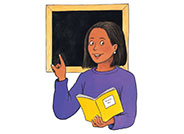 .................................................         .............................................     ...................................................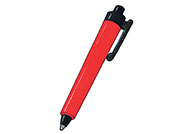 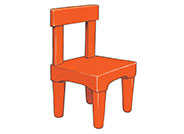 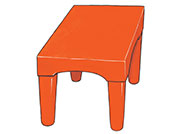 ............................................          ...........................................          ................................................3. Napiš anglické názvy jídel.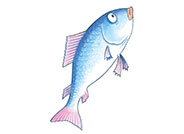 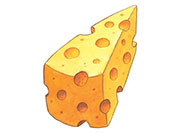 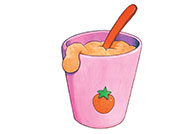 ....................................                 .....................................         ...........................................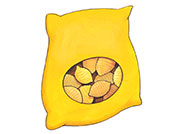 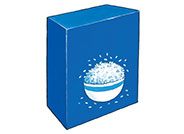 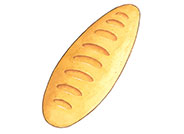 .......................................            ...........................................        ..........................................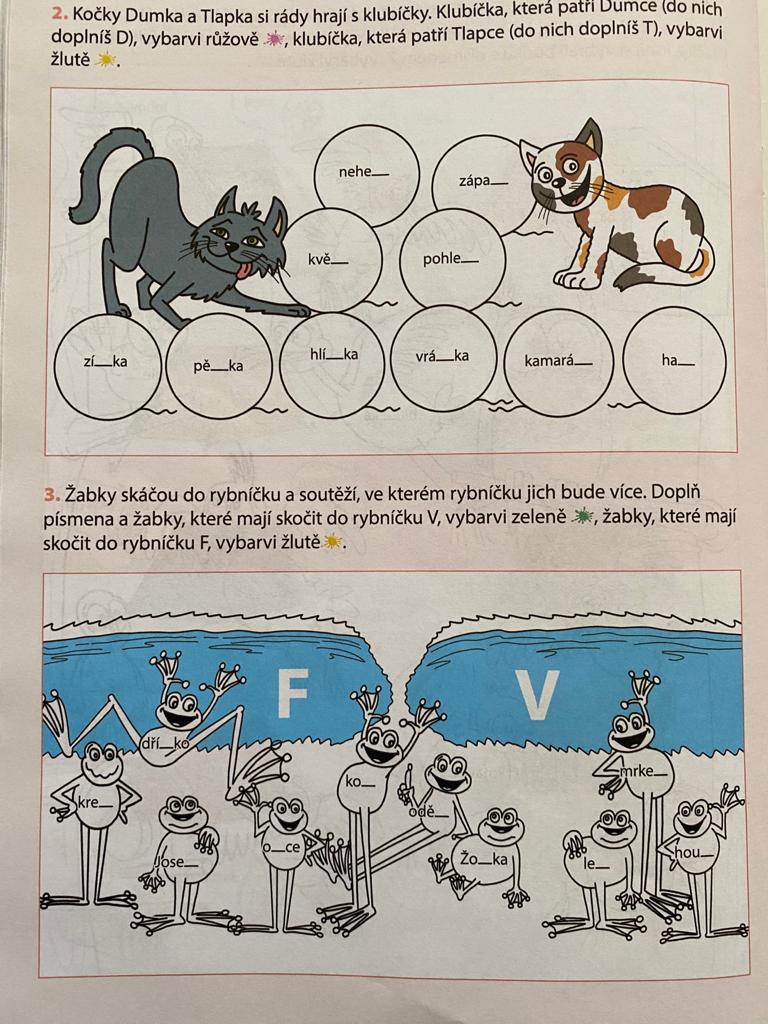 Geometrie  - pracovní list                                                 Jméno: ______________________Narýsuj čtyři přímky, které procházejí bodem C. Přímky si pojmenuj.( Nezapomeň – přímky označujeme malými psacími písmeny.)                                                   x                                                   CNarýsuj přímku d. Na přímce d leží úsečka AB. I AB I = 5 cm ( Čteme: Délka úsečky AB je 5 centimetrů.)  ( Nezapomeň – body označujeme velkými tiskacími písmeny.)Narýsuj přímku j. Na přímce j leží body EF. Bodem F prochází přímka n. Na přímce n leží bod G. Vyznač bod H, který neleží na žádné přímce.Vyznač si  body J, K, L, M.  Spoj všechny body a vypiš všechny úsečky, které ti vznikly.Vznikly úsečky: ___________________________________________